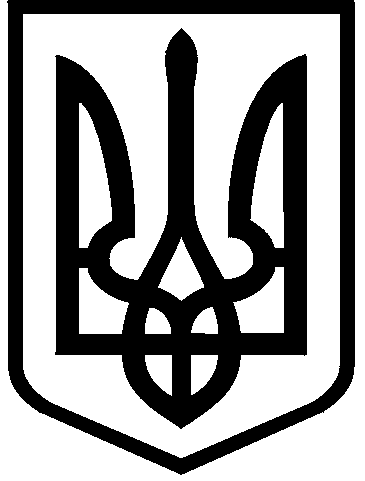 КИЇВСЬКА МІСЬКА РАДАІХ СКЛИКАННЯПОСТІЙНА КОМІСІЯ З ПИТАНЬ КУЛЬТУРИ, ТУРИЗМУ ТА СУСПІЛЬНИХ КОМУНІКАЦІЙ01044, м. Київ, вул. Хрещатик, 36                                                              тел.:(044)202-72-25; тел./факс(044)202-73-05Протокол № 8/9 чергового засідання постійної комісії Київської міської радиз питань культури, туризму та суспільних комунікацій (Комісії)від 22.09.2021Місце проведення: приміщення комунального підприємства Київської міської ради «Телекомпанія «Київ», вул. Глибочицька, 17-М, початок засідання – 14.00.Склад Комісії: 3 депутати Київської міської ради. МУХА Вікторія Вячеславівна – голова Комісії; БОГАТОВ Костянтин Володимирович – заступник голови Комісії; АНДРУСИШИН Володимир Йосифович – секретар Комісії. Присутні: 3 депутати Київської міської ради, члени Комісії:МУХА Вікторія Вячеславівна – голова Комісії; БОГАТОВ Костянтин Володимирович – заступник голови Комісії; АНДРУСИШИН Володимир Йосифович – секретар Комісії. Запрошені та присутні:	ЛЕЛЮК Роман Валерійович – директор Департаменту суспільних комунікацій виконавчого органу Київської міської ради (Київської міської державної адміністрації);	БАРІНОВА Яна Дмитрівна – директор Департаменту культури виконавчого органу Київської міської ради (Київської міської державної адміністрації);	БЕРЕГОВИЙ Юрій Миколайович – заступник директора Департаменту комунальної власності м. Києва виконавчого органу Київської міської ради (Київської міської державної адміністрації); ПАЗЕНКО Наталія Сергіївна – заступник голови Святошинської районної в м. Києві державної адміністрації;	РОМАН Вікторія Станіславівна – заступник директора Департаменту суспільних комунікацій виконавчого органу Київської міської ради (Київської міської державної адміністрації);	ДАНИЛЬЧУК Анатолій Іванович – заступник головного бухгалтера Департаменту суспільних комунікацій виконавчого органу Київської міської ради (Київської міської державної адміністрації); 	ЛЯЩЕНКО Юрій Євгенович – тимчасово виконуючий обов’язки директора комунального підприємства Київської міської ради «Телекомпанія «Київ»;	ЛЯЩЕНКО Наталія Борисівна - тимчасово виконуючий обов’язки директора комунального підприємства «Радіостанція «Голос Києва»;КУНИЦЬКА Анна Олегівна – директор комунального підприємства Київської міської ради "Центр публічної комунікації та інформації»;ЛОПУШИНСЬКИЙ Євген Романович – перший заступник директора комунального підприємства Київської міської ради "Центр публічної комунікації та інформації»;АГЕЄВ Андрій Олексійович – голова Громадської ради при Святошинській районній в м. Києві державній адміністрації;СОВА Світлана Миколаївна – заступник голови Громадської ради при Святошинській районній в м. Києві державній адміністрації, голова громадської організації «Жінки – БЕРЕГИНІ»;РОМАНЕНКО Іван Миколайович – заступник директора Центру культури «Святошин»;КИРИЧЕНКО Дар’я Олександрівна – художній керівник дитячого колективу Центру культури «Святошин»;ХМЕЛЬНИЦЬКИЙ Сергій Вікторович – заступник голови громадської організації «Надія», член Святошинської громади;ПОЛЄВАЯ Олена Лоранівна – член Святошинської громади;МАЛЕНКО Оксана Миколаївна - член Святошинської громади;          ЛИМАР Вікторія Геннадіївна - помічник-консультант депутата Київської міської ради БОГАТОВА К.В.;ІГНАТЕНКО Тетяна Іванівна – заступник начальника управління забезпечення діяльності постійних комісій Київської міської ради, забезпечує діяльність постійної комісії Київської міської ради з питань культури, туризму та суспільних комунікацій.                                           Порядок денний:                                                                І – ша частинаРозгляд Звіту Департаменту суспільних комунікацій виконавчого органу Київської міської ради (Київської міської державної адміністрації) про стан виконання Міської цільової програми розвитку інформаційно-комунікативної сфери міста Києва на 2019-2021 роки за 2020 рік (лист від 19.02.2021 №059-424).Розгляд Звіту Департаменту суспільних комунікацій виконавчого органу Київської міської ради (Київської міської державної адміністрації) про стан виконання Міської цільової програми розвитку інформаційно-комунікативної сфери міста Києва на 2019-2021 роки за І півріччя 2021 року (доручення керуючого справами від 02.08.2021, лист від 02.08.2021 №059-1899).Розгляд проєкту рішення Київської міської ради «Про затвердження Міської цільової програми розвитку інформаційно-комунікативної сфери міста Києва на 2022-2024 роки»(подання заступника голови Київської міської державної адміністрації Марини ХОНДИ; доручення заступника міського голови – секретаря Київської міської ради Володимира БОНДАРЕНКА від 19.07.2021 №08/231-2576/ПР).                                                                ІІ – га частина                                                      початок о 15-30Розгляд проєкту рішення Київської міської ради «Про створення Наглядової ради Київської муніципальної академії естрадного та циркового мистецтв» (подання заступника голови Київської міської державної адміністрації Валентина МОНДРИЇВСЬКОГО; доручення заступника міського голови – секретаря Київської міської ради Володимира БОНДАРЕНКА від 19.08.2021 №08/231-3084/ПР). Розгляд проєкту розпорядження виконавчого органу Київської міської ради (Київської міської державної адміністрації) «Про внесення змін до Положення про Департамент культури виконавчого органу Київської міської ради (Київської міської державної адміністрації) (№1556-пр) (лист Департаменту культури від 20.07.2021 №060-3681). Розгляд місцевої ініціативи, оформленої у вигляді письмової пропозиції «Щодо викупу міською владою будівлі колишнього культурно-розважального клубу «Бінго», що знаходиться за адресою: проспект Перемоги, 112 у Святошинському районі м. Києва для створення «Інтернаціональної Арени культури і спорту як єдиного майнового комплексу ЦК «Святошин» та колишнього клубу «Бінго» від 22.12.2020 №08/КО-4768 (доручення заступника міського голови-секретаря Київської міської ради від 23.12.2020 №08/28322).6.1. Розгляд доручення заступника міського голови-секретаря Київської міської ради  щодо звернення ініціативної групи мешканців Святошинського району в особі представника Пархоменко Олени Миколаївни на адресу Київського міського голови стосовно детального обговорення місцевої ініціативи №08/КО-4788 «Щодо викупу міською владою будівлі колишнього клубу «Бінго»…» (від 26.01.2021 №КО-501/1).Розгляд звернення ініціативної групи мешканців Святошинського району в особі представника Пархоменко Олени Миколаївни на адресу Комісії з проханням розглянути питання щодо передачі шляхом викупу до комунальної власності м. Києва та збереження і відновлення культурного центру (до останнього часу культурно-розважальний клуб «Бінго», колишній Палац культури Київського авіазаводу) за адресою: проспект Перемоги, 112-А (вх. від 29.12.2020 № 08/КО-4842).Розгляд доручення заступника міського голови-секретаря Київської міської ради щодо звернення голови ГО «Святошинська громада» Дзюбенка Анатолія Анатолійовича на адресу заступника міського голови-секретаря Київської міської ради стосовно наслідків робіт з підготовки до переобладнання приміщень колишнього клубу «Бінго» на проспекті Перемоги, 112, які розпочала корпорація «АТБ» без дозвільних документів (від 24.02.2021 № 08/Д-800(е). Розгляд доручення заступника міського голови-секретаря Київської міської ради щодо звернення Громадської ради при Святошинській районній в місті Києві державній адміністрації на адресу Київського міського голови з проханням надати доручення відповідним постійним комісіям Київської міської ради та структурним підрозділам виконавчого органу Київської міської ради (Київської міської державної адміністрації) опрацювати питання платної передачі цілісного культурно-мистецького центру за адресою: проспект Перемоги, 112 до комунальної власності територіальної громади міста Києва заради збереження культурних цінностей та майбутнього дітей Святошинського району (від 18.12.2020 № 44543).Різне. СЛУХАЛИ: МУХУ В.В., головуючу на засіданні, щодо прийняття за основу порядку денного з 10 (десяти) питань засідання Комісії від 22.09.2021 року.ВИРІШИЛИ: прийняти за основу порядок денний з 10 (десяти) питань засідання Комісії від 22.09.2021 року.ГОЛОСУВАЛИ: «за» - 3, «проти» - 0, «утрималось» - 0, «не голосували» - 0.Рішення прийнято.СЛУХАЛИ: МУХУ В. В., головуючу на засіданні, щодо пропозицій про доповнення чи зняття питань з порядку денного засідання Комісії від 22.09.2021 року. Запропонувала зміну черговості розгляду питання №4.ВИРІШИЛИ: змінити черговість розгляду питання №4.ГОЛОСУВАЛИ: «за» - 3, «проти» - 0, «утрималось» - 0, «не голосували» - 0.Рішення прийнято.Інших пропозицій не надійшло.СЛУХАЛИ: МУХУ В. В., головуючу на засіданні, щодо прийняття в цілому порядку денного з 10 (десяти) питань засідання Комісії від 22.09.2021 року зі зміною черговості розгляду питання №4.ВИРІШИЛИ: прийняти в цілому порядок денний з 10 (десяти) питань засідання Комісії від 22.09.2021 року зі зміною черговості розгляду питання №4.ГОЛОСУВАЛИ: «за» - 3, «проти» - 0, «утрималось» - 0, «не голосували» - 0.Рішення прийнято.СЛУХАЛИ: МУХУ В. В., головуючу на засіданні, яка відповідно до пунктів 3-6 статті 8 Регламенту Київської міської ради звернулася до депутатів Комісії з пропозицією заявити про наявність реального чи потенційного конфлікту інтересів. Заяв не надійшло.                          Розгляд (обговорення) питань порядку денного:СЛУХАЛИ: МУХУ В. В., головуючу на засіданні, яка запропонувала заслухати та обговорити питання №1 та №2 разом, голосування по кожному питанню провести окремо.ВИРІШИЛИ: заслухати та обговорити питання №1 та №2 разом, голосування по кожному питанню провести окремо.Голосування не проводилося.Розгляд Звіту Департаменту суспільних комунікацій виконавчого органу Київської міської ради (Київської міської державної адміністрації) про стан виконання Міської цільової програми розвитку інформаційно-комунікативної сфери міста Києва на 2019-2021 роки за 2020 рік (лист від 19.02.2021 №059-424).СЛУХАЛИ: ЛЕЛЮКА Р. В., який проінформував про стан виконання Міської цільової програми розвитку інформаційно-комунікативної сфери міста Києва на 2019-2021 роки за 2020 рік (звіт та презентація додаються). Зокрема, зазначено, що видатки на діяльність Департаменту суспільних комунікацій виконавчого органу Київської міської ради (Київської міської державної адміністрації) (далі – Департамент) склали 3 млн 730,5 тис грн, в тому числі на:- проведення інформаційно-комунікативних кампаній – 1411,4 тис. грн;- організацію публічних заходів, тренінгів, досліджень – 734,4 тис. грн;- моніторинг засобів масової інформації – 130,0 тис. грн;- друк книжкової продукції – 895,0 тис. грн;- друк поліграфічної продукції – 559,7 тис. грн.Видатки з бюджету на діяльність комунального підприємства Київської міської ради «Центр публічної комунікації та інформації» (далі - КП «ЦПКІ») (відповідно до рішення Київської міської ради від 27.05.2021 №1240/1281 «Про зміну найменування комунального підприємства Київської міської ради «Центр публічної комунікації та інформації» найменування підприємства змінено на «комунальне підприємство Київської міської ради «Київінформ», проте зміни щодо перейменування не внесені до Єдиного державного реєстру юридичних осіб, фізичних осіб – підприємців та громадських формувань) склали 24 млн 690 тис. грн, телеканалу «Київ» - 130 млн 376,9 тис. грн, радіо «Київ FM» - 17 млн 716 тис. грн.Роботу у 2020-му році телеканал «Київ» розпочав у аварійній будівлі з технічно застарілим обладнанням, контентне наповнення не відповідало вимогам сучасного телеканалу європейської столиці. У 2020 році канал переїхав до нового сучасного приміщення. За звітний період оптимізовано роботу медіа та об’єднано теле- і радіоредакції. Відбулося суттєве технічне оновлення, знімальна студія каналу сьогодні – це багатозонний знімальний павільйон-трансформер. На каналі працюють топові ведучі та журналісти з телеканалів «Новий», «ZIK», «1+1», виробляється якісний телепродукт: останні новини через оперативні включення з місця події, власне документальне кіно за стандартами «Netflix», започатковано понад 15 нових проєктів та програм. Завдяки фундаментальним змінам канал отримав можливість створити сучасний телецентр з відеостіною 18 моніторів розміром 7,5 м на 2 м та якісною знімальною технікою. Без додаткового фінансування на радіо створено нову студію прямого ефіру. Вдвічі збільшена потужність передавача, що покращило якість сигналу. Музичне мовлення, зорієнтоване на європейські аналоги, стало майданчиком для промоції молодих українських виконавців. На радіостанції почали працювати авторитетні журналісти, публіцисти, музичні критики, шоумени. Зазначені зміни дозволили підвищити пізнаваність та довіру серед слухачів. Кожен 20-й киянин став слухачем радіостанції. Створено 5 нових проєктів та 2 онлайн радіоканали: «Київ. Шлягер» та «Рок Київ ФМ». Департаментом спільно з КП «ЦПКІ» проведено 26 інформаційно-комунікативних кампаній, які загалом охопили 9 млн 200 тис. користувачів. У рамках кампаній створено 32 відеоролики та сюжети, надруковано 1,3 млн одиниць поліграфічної продукції. Інформкампанії спрямовувались на висвітлення актуальних напрямків діяльності міської влади: протидія COVID-19, соціальні питання, цифрова трансформація столиці, екологія, охорона культурної спадщини тощо.У 2020 році видано 17 книг накладом 4 900 примірників. Книги безкоштовно передано до 139 бібліотек столиці.У звітному році проведено 43 заходи. Враховуючи обмеження, пов’язані з пандемію, більшість заходів проводилися онлайн у вигляді вебінарів та тренінгів. Найбільше офлайн-заходів реалізовано у рамках промоції громадського бюджету.Найстаріше видання про столицю «Вечірній Київ» продовжило діяльність як веб-портал. За минулий рік загальне охоплення аудиторії на сайті, у соціальних мережах та телеграм-каналі становило 11,7 млн контактів, відвідування у порівнянні з 2019 роком зросло вдвічі. У серпні 2020 року розпочалося оновлення менеджменту та штату співробітників сайту, відбулося переформатування веб-порталу «Вечірній Київ». Матеріали сайту стали адресними, збільшилась кількість новин про життя громади, історію Києва та киян, інтерв’ю, аналітичних матеріалів щодо розвитку міста. Сайт перевиконав запланований програмою показник у 1 млн унікальних відвідувачів. Фактичний результат за 2020 рік становив більше 3,5 млн користувачів. Охоплення Facebook-сторінки становило 6,5 млн контактів. З метою інформування киян про боротьбу з пандемією COVID-19 видано спецвипуск газети «Вечірній Київ». Здійснено друк поліграфії, зовнішньої реклами, випущено відеоролики та чат-бот у Facebook, що дало 2 млн контактів з аудиторією. На зазначені цілі залучено грантові кошти на суму 63 тис. доларів США. За позабюджетні кошти надруковано 82 випуски газети «Хрещатик».На телеканалі забезпечено 24/7 інформування про ситуацію з пандемією коронавірусу. Створено програми «COVID без брехні», щоденний марафон «Спецпроект «Карантин», понад 400 годин онлайн-уроків. За звітний період на радіо прозвучало понад 20 тис. трансляцій роликів соціальної реклами, створено понад 150 роликів соціальної реклами власного виробництва. ВИСТУПИЛИ: МУХА В. В., БОГАТОВ К. В., АНДРУСИШИН В. Й., ЛЯЩЕНКО Н. Б., ЛЯЩЕНКО Ю. Є., ЛОПУШИНСЬКИЙ Є. Р.Під час обговорення зазначено, що мета комунальних засобів масової інформації - розбудова громадянського суспільства у місті Києві, налагодження комунікації «влада – громада». Муніципальні телеканал та радіостанція фактично є єдиними ресурсами, які розповідають про новини міста Києва, розширення їхньої аудиторії можливе за рахунок підвищення якості подачі новин. Зауважено на необхідності більш активного просування в соціальних мережах та інших каналах комунікації сайту «Вечірній Київ». ВИРІШИЛИ: інформацію щодо звіту Департаменту суспільних комунікацій виконавчого органу Київської міської ради (Київської міської державної адміністрації) про стан виконання Міської цільової програми розвитку інформаційно-комунікативної сфери міста Києва на 2019-2021 роки за 2020 рік взяти до відома.ГОЛОСУВАЛИ: «за» - 3, «проти» - 0, «утрималось» - 0, «не голосували» - 0. 	Рішення прийнято.Розгляд Звіту Департаменту суспільних комунікацій виконавчого органу Київської міської ради (Київської міської державної адміністрації) про стан виконання Міської цільової програми розвитку інформаційно-комунікативної сфери міста Києва на 2019-2021 роки за І півріччя 2021 року (доручення керуючого справами від 02.08.2021, лист від 02.08.2021 №059-1899).СЛУХАЛИ ЛЕЛЮКА Р. В., який проінформував про стан виконання Міської цільової програми розвитку інформаційно-комунікативної сфери міста Києва на 2019-2021 роки за І півріччя 2021 року (звіт та презентація додаються). Зокрема, зазначено про придбання нового передатчика звуку для радіостанції, що сприяло покращенню якості звуку, виготовлення командою радіостанції 132 програм платформи «Київ. Вголос», створення 3 нових проєктів для просування молодих виконавців, трансформацію форм розмовних шоу, які тепер можна переглянути на Youtube-каналі та в ефірі телеканалу «Київ», щоденних 27 випусків новин, продовження інформування щодо протидії COVID-19, випуск понад 300 соціальних роликів, запуск 2 нових проєктів «Київ разом» щодо безкоштовної підтримки в ефірі локального малого бізнесу та концерти українських виконавців у прямому ефірі. Розширена аудиторія радіо та збільшена частка аудиторії молодше 45 років, вирівняно баланс між чоловіками та жінками, які слухають радіостанцію.За звітний період телеканал «Київ» перейшов у HD мовлення, завдяки чому глядачі отримали більш якісне зображення, оновлено знімальний павільйон, запущено систему «Vizrt» – новий рівень використання графіки та дизайнерських рішень для наповнення ефіру. Продовжено широке, повне та оперативне інформування киян про ситуацію з пандемією коронавірусу. Створено другий документальний фільм «Карантин. Київ. Друга хвиля». Без залучення додаткового фінансування продовжено виготовлення та трансляцію відеоуроків для школярів. У рамках об’єднання роботи теле- та радіоредакцій створено новий формат «радіовіжн», в якому виходять проєкти «Київ. Вголос», «Про.муз наживо» та «Музновини». Проведено інформаційні кампанії. У червні 2021 року відбулося відкриття «Vcentri Hub» Оболонського району. Зросла відвідуваність сайту «Вечірній Київ», так, на рік Програмою було передбачено 1,2 мільйони унікальних відвідувачів, фактично за перші півроку колектив «Вечірнього Києва» задекларував показник 3,75 млн переглядів. Підприємство продовжує випуск за позабюджетні кошти газети «Хрещатик» (за звітний період  видано сумарним тиражем 27,5 тисяч екземплярів). В рамках грантового проєкту «Партнерство заради здорових міст» створено спецвипуск газети «Вечірній Київ», присвячений темі боротьби із пандемією COVID-19, загальним тиражем 220 тисяч екземплярів.ВИСТУПИЛИ: МУХА В. В., БОГАТОВ К. В., АНДРУСИШИН В. Й., ЛЯЩЕНКО Н. Б., ЛЯЩЕНКО Ю. Є., ЛОПУШИНСЬКИЙ Є. Р.Під час обговорення зазначалося, що мета комунальних засобів масової інформації - розбудова громадянського суспільства у місті Києві, налагодження комунікації «влада – громада». Муніципальні телеканал та радіо фактично є єдиними ресурсами, які розповідають про новини міста Києва, розширення їхньої аудиторії можливе за рахунок підвищення якості подачі новин. Зауважено на необхідності більш активного просування в соціальних мережах та інших каналах комунікації сайту «Вечірній Київ». ВИРІШИЛИ: інформацію щодо звіту Департаменту суспільних комунікацій виконавчого органу Київської міської ради (Київської міської державної адміністрації) про стан виконання Міської цільової програми розвитку інформаційно-комунікативної сфери міста Києва на 2019-2021 роки за І півріччя 2021 року взяти до відома.ГОЛОСУВАЛИ: «за» - 3, «проти» - 0, «утрималось» - 0, «не голосували» - 0. 	Рішення прийнято.Розгляд проєкту рішення Київської міської ради «Про затвердження Міської цільової програми розвитку інформаційно-комунікативної сфери міста Києва на 2022-2024 роки»(подання заступника голови Київської міської державної адміністрації Марини ХОНДИ; доручення заступника міського голови – секретаря Київської міської ради Володимира БОНДАРЕНКА від 19.07.2021 №08/231-2576/ПР).СЛУХАЛИ: МУХУ В. В. про проєкт рішення Київської міської ради «Про затвердження Міської цільової програми розвитку інформаційно-комунікативної сфери міста Києва на 2022-2024 роки».ВИСТУПИЛИ: ЛЕЛЮК Р. В. презентував проект Міської цільової програми розвитку інформаційно-комунікативної сфери міста Києва на 2022-2024 роки (далі – Програма) (презентація додається). Зокрема, зазначено, що Програмою передбачено покращення матеріально-технічної бази відповідних комунальних підприємств, утримання лідерських позицій серед місцевих мовників, в тому числі шляхом залучення і збереження кадрового потенціалу, збільшення ролі громади у розвитку комунальних засобів масової інформації, підвищення рівня довіри. На меті створення інформагентства «Київінформ», яке об’єднає сили веб-порталу «Вечірній Київ», проєкту «Хрещатик Київ», матиме власний сучасний прес-центр та протидіятиме дезінформації в рамках програми «Антифейк». Департамент суспільних комунікацій виконавчого органу Київської міської ради (Київської міської державної адміністрації) та комунальне підприємство «Київінформ» в рамках Програми планують провести 90 інформаційно-комунікаційних та просвітницьких кампаній, 78 заходів та здійснити друк 101 тисячі книжкової і поліграфічної продукції. ВИРІШИЛИ: 1) проєкт рішення Київської міської ради «Про затвердження Міської цільової програми розвитку інформаційно-комунікативної сфери міста Києва на 2022-2024 роки» від 19.07.2021 №08/231-2576/ПР підтримати з рекомендаціями, а саме, внести такі зміни до додатку 1 Програми:графу 4 «Заходи Програми» підпункту 1.1. пункту 1 додатку 1 після слів «..окремих доручень голови Київської міської державної адміністрації..» доповнити словами «…заступника міського голови – секретаря Київської міської ради…»;графу 4 «Заходи Програми» підпункту 1.3. пункту 1 додатку 1 після слів «…тематичних заходів для відповідальних за роз'яснення міських політик…» доповнити словами «…секретаріату Київської міської ради…»;- графу 4 «Заходи Програми» підпункту 1.5. пункту 1 додатку 1 після слів «…окремих доручень голови Київської міської державної адміністрації…» доповнити словами «…заступника міського голови – секретаря Київської міської ради…».2) Департаменту суспільних комунікацій виконавчого органу Київської міської ради (Київської міської державної адміністрації) до розгляду проєкту рішення «Про затвердження Міської цільової програми розвитку інформаційно-комунікативної сфери міста Києва на 2022-2024 роки» від 19.07.2021 №08/231-2576/ПР на пленарному засіданні сесії Київської міської ради надати на адресу Комісії уточнену інформацію щодо індикаторів Програми. ГОЛОСУВАЛИ: «за» - 3, «проти» - 0, «утрималось» - 0, «не голосували» - 0. 	Рішення прийнято.                                                                ІІ – га частина                                                      початок о 15-30Розгляд проєкту рішення Київської міської ради «Про створення Наглядової ради Київської муніципальної академії естрадного та циркового мистецтв» (подання заступника голови Київської міської державної адміністрації Валентина МОНДРИЇВСЬКОГО; доручення заступника міського голови – секретаря Київської міської ради Володимира БОНДАРЕНКА від 19.08.2021 №08/231-3084/ПР). СЛУХАЛИ: МУХУ В. В. про проєкт рішення Київської міської ради «Про створення Наглядової ради Київської муніципальної академії естрадного та циркового мистецтв».ВИСТУПИЛИ: БАРІНОВА Я. Д. проінформувала, що створення Наглядової ради у закладах вищої освіти передбачено статтею 37 Закону України «Про вищу освіту» та положеннями Статуту Київської муніципальної академії естрадного та циркового мистецтв. Наглядова рада створюється для здійснення нагляду, управління майном, сприяння розв’язанню перспективних завдань розвитку навчального закладу тощо. МУХА В. В., БОГАТОВ К. В. Під час обговорення порушено питання порядку формування наглядової ради Київської муніципальної академії естрадного та циркового мистецтв, а також наглядових рад інших вищих мистецьких навчальних закладів.Запропоновано доручити Департаменту культури виконавчого органу Київської міської ради (Київської міської державної адміністрації) опрацювати питання порядку формування наглядових рад вищих мистецьких навчальних закладів. ВИРІШИЛИ: доручити Департаменту культури виконавчого органу Київської міської ради (Київської міської державної адміністрації) опрацювати питання порядку формування наглядових рад вищих мистецьких вищих навчальних закладів.ГОЛОСУВАЛИ: «за» - 3, «проти» - 0, «утрималось» - 0, «не голосували» - 0. 	Рішення прийнято.Розгляд проєкту розпорядження виконавчого органу Київської міської ради (Київської міської державної адміністрації) «Про внесення змін до Положення про Департамент культури виконавчого органу Київської міської ради (Київської міської державної адміністрації) (№1556-пр) (лист Департаменту культури від 20.07.2021 №060-3681). СЛУХАЛИ: БАРІНОВУ Я. Д. про проєкт розпорядження виконавчого органу Київської міської ради (Київської міської державної адміністрації) «Про внесення змін до Положення про Департамент культури виконавчого органу Київської міської ради (Київської міської державної адміністрації) (далі – Положення).Барінова Я. Д. проінформувала, що деякі пункти діючого Положення про Департамент культури виконавчого органу Київської міської ради (Київської міської державної адміністрації) (далі – Департамент) потребують коригування, зокрема, внаслідок зміни поштового індексу, необхідності зазначення посади першого заступника директора Департаменту, доповнення відповідних розділів терміном «креативні індустрії», технічних правок.ВИСТУПИЛИ: МУХА В. В., БОГАТОВ К. В, які зазначили, що запропоновані зміни до пункту 9.15 Положення не є коректними. Зауважено на доцільності залишення зазначеного пункту у чинній редакції. Порушено питання змін, які потягне за собою внесення до Положення змін щодо креативних індустрій, зокрема, зміни структури та штатного розпису Департаменту. Також зауважено на досить широкому спектрі видів економічної діяльності, які належать до креативних індустрій, а також недосконалості чинного законодавства України, що регулює діяльність у цій сфері. Порушено питання напрацювання виконавчим органом Київської міської ради (Київською міською державною адміністрацією), зокрема Департаментом культури, пропозицій відповідно до Постанови Кабінету Міністрів України №208 від 17.03.2021 р.ВИРІШИЛИ: 1) проєкт розпорядження виконавчого органу Київської міської ради (Київської міської державної адміністрації) «Про внесення змін до Положення про Департамент культури виконавчого органу Київської міської ради (Київської міської державної адміністрації) погодити за наступної умови: пункт 9.15 Положення залишити у чинній редакції;2) Департаменту культури виконавчого органу Київської міської ради (Київської міської державної адміністрації) на чергове засідання Комісії надати проект структури та штатного розпису Департаменту. ГОЛОСУВАЛИ: «за» - 3, «проти» - 0, «утрималось» - 0, «не голосували» - 0. 	Рішення прийнято.СЛУХАЛИ: МУХУ В. В., яка запропонувала обговорення та прийняття рішення з питань №6, №6.1, №7 прийняти одним голосуванням. ВИРІШИЛИ: обговорення та прийняття рішення з питань №6, №6.1, №7 прийняти одним голосуванням.ГОЛОСУВАЛИ: «за» - 3, «проти» - 0, «утрималось» - 0, «не голосували» - 0. 	Рішення прийнято.Розгляд місцевої ініціативи, оформленої у вигляді письмової пропозиції «Щодо викупу міською владою будівлі колишнього культурно-розважального клубу «Бінго», що знаходиться за адресою: проспект Перемоги, 112 у Святошинському районі м. Києва для створення «Інтернаціональної Арени культури і спорту як єдиного майнового комплексу ЦК «Святошин» та колишнього клубу «Бінго» від 22.12.2020 №08/КО-4768 (доручення заступника міського голови-секретаря Київської міської ради від 23.12.2020 №08/28322).6.1. Розгляд доручення заступника міського голови-секретаря Київської міської ради  щодо звернення ініціативної групи мешканців Святошинського району в особі представника Пархоменко Олени Миколаївни на адресу Київського міського голови стосовно детального обговорення місцевої ініціативи №08/КО-4788 «Щодо викупу міською владою будівлі колишнього клубу «Бінго»…» (від 26.01.2021 №КО-501/1).Розгляд звернення ініціативної групи мешканців Святошинського району в особі представника Пархоменко Олени Миколаївни на адресу Комісії з проханням розглянути питання щодо передачі шляхом викупу до комунальної власності м. Києва та збереження і відновлення культурного центру (до останнього часу культурно-розважальний клуб «Бінго», колишній Палац культури Київського авіазаводу) за адресою: проспект Перемоги, 112-А (вх. від 29.12.2020 № 08/КО-4842).СЛУХАЛИ: МУХУ В. В. про місцеву ініціативу, оформлену у вигляді письмової пропозиції «Щодо викупу міською владою будівлі колишнього культурно-розважального клубу «Бінго», що знаходиться за адресою: проспект Перемоги, 112 у Святошинському районі м. Києва для створення «Інтернаціональної Арени культури і спорту як єдиного майнового комплексу ЦК «Святошин» та колишнього клубу «Бінго»; доручення заступника міського голови-секретаря Київської міської ради щодо звернення ініціативної групи мешканців Святошинського району в особі представника Пархоменко Олени Миколаївни на адресу Київського міського голови стосовно детального обговорення місцевої ініціативи №08/КО-4788 «Щодо викупу міською владою будівлі колишнього клубу «Бінго»…»; звернення ініціативної групи мешканців Святошинського району в особі представника Пархоменко Олени Миколаївни на адресу Комісії з проханням розглянути питання щодо передачі шляхом викупу до комунальної власності м. Києва та збереження і відновлення культурного центру (до останнього часу культурно-розважальний клуб «Бінго», колишній Палац культури Київського авіазаводу) за адресою: проспект Перемоги, 112-А. Проінформувала, що питання щодо приватизації частини будівлі культурного центру за адресою: проспект Перемоги, 112-А та викуп цієї частини товариством з обмеженою відповідальністю «АТБ-МАРКЕТ» (далі – ТОВ «АТБ-МАРКЕТ» викликало соціальну напругу серед мешканців Святошинського району. Місцеву ініціативу, оформлену у вигляді письмової пропозиції «Щодо викупу міською владою будівлі колишнього культурно-розважального клубу «Бінго», що знаходиться за адресою: проспект Перемоги, 112 у Святошинському районі м. Києва для створення «Інтернаціональної Арени культури і спорту як єдиного майнового комплексу ЦК «Святошин» та колишнього клубу «Бінго» розглядали постійна комісія Київської міської ради з питань освіти і науки, сім’ї, молоді та спорту (за її дорученням Департамент молоді та спорту виконавчого органу Київської міської ради (Київської міської державної адміністрації) та Департамент культури виконавчого органу Київської міської ради (Київської міської державної адміністрації), постійна комісія Київської міської ради з питань власності (за її дорученням Святошинська районна в місті Києві державна адміністрація) та постійна комісія Київської міської ради з питань бюджету та соціально-економічного розвитку (за її дорученням Святошинська районна в місті Києві державна адміністрація та Департамент фінансів виконавчого органу Київської міської ради (Київської міської державної адміністрації). ВИСТУПИЛИ: МАЛЕНКО О. М., МУХА В. В., БОГАТОВ К. В., БЕРЕГОВИЙ Ю. М., АГЕЄВ А. О., ПАЗЕНКО Н. С., АНДРУСИШИН В.Й.Під час обговорення представником громади Святошинського району зазначено, що даний комплекс на проспект Перемоги, 112-А було зведено як будинок культури та передано рішенням Святошинської районної ради до комунальної власності у 90-х роках. Процедура поділу зазначеного майна громаді не відома, приватизація, на думку громади, була проведена незаконно, без зазначення умови збереження цільового призначення. Наразі ТОВ «АТБ-МАРКЕТ» у частині приміщення розпочато ремонтні роботи, які, на думку заявниці, несуть загрозу дітям, що відвідують гуртки Центру культури «Святошин». Запропонувала викупити приватизовану частину приміщення для суспільних потреб, зокрема, для створення дошкільних навчальних закладів та майданчиків відпочинку. Як альтернативу, озвучила пропозицію щодо надання ТОВ «АТБ-МАРКЕТ» інших будівлі, приміщення або земельної ділянки.Проінформовано, що у законний спосіб викуп можливий за умови наявності згоди ТОВ «АТБ-МАРКЕТ» та передбачення містом відповідного бюджетного фінансування (орієнтовно 100, 0 млн грн). Зазначено, що 10.05.2000 року Святошинська (на той час Ленінградська) районна в м. Києві державна адміністрація отримала у власність частину приміщення колишнього центру культури заводу «Авіант» (6750 кв. м), частина залишилася в оренді клубу «Бінго». Запропоновано направити від Комісії звернення на адресу товариства з обмеженою відповідальністю «АТБ-МАРКЕТ» щодо згоди на викуп нежитлових приміщень на проспекті Перемоги, 112 у Святошинському районі для суспільних потреб територіальної громади міста Києва, Департаменту з питань державного архітектурно-будівельного контролю міста Києва виконавчого органу Київської міської ради (Київської міської державної адміністрації) - щодо здійснення перевірки законності проведення реконструкції та капітального ремонту приміщення за адресою: проспект Перемоги, 112 у Святошинському районі м. Києва, Управління правового забезпечення діяльності Київської міської ради - щодо надання юридичної допомоги у визначенні питання (не)законності проведення приватизації частини нежитлових приміщень за адресою: проспект Перемоги, 112 у Святошинському районі м. Києва.Представникам громадськості запропоновано підготувати відповідний проєкт рішення щодо примусового викупу для суспільних потреб приміщення за адресою: проспект Перемоги, 112 у Святошинському районі м. Києва.ВИРІШИЛИ: Комісії направити звернення на адресу:ТОВ «АТБ-МАРКЕТ» щодо згоди на викуп нежитлових приміщень на проспекті Перемоги, 112 у Святошинському районі для суспільних потреб територіальної громади міста Києва;Департаменту з питань державного архітектурно-будівельного контролю міста Києва виконавчого органу Київської міської ради (Київської міської державної адміністрації) щодо здійснення перевірки законності проведення реконструкції та капітального ремонту приміщення за адресою: проспект Перемоги, 112 у Святошинському районі м. Києва;Управління правового забезпечення діяльності Київської міської ради стосовно надання правової допомоги у визначенні питання (не)законності проведення приватизації частини нежитлових приміщень за адресою: проспект Перемоги, 112 у Святошинському районі м. Києва.ГОЛОСУВАЛИ: «за» - 3, «проти» - 0, «утрималось» - 0, «не голосували» - 0. 	Рішення прийнято.Розгляд доручення заступника міського голови-секретаря Київської міської ради щодо звернення голови ГО «Святошинська громада» Дзюбенка Анатолія Анатолійовича на адресу заступника міського голови-секретаря Київської міської ради стосовно наслідків робіт з підготовки до переобладнання приміщень колишнього клубу «Бінго» на проспекті Перемоги, 112, які розпочала корпорація «АТБ» без дозвільних документів (від 24.02.2021 № 08/Д-800(е). СЛУХАЛИ: МУХУ В. В. про доручення заступника міського голови-секретаря Київської міської ради щодо звернення голови ГО «Святошинська громада» Дзюбенка Анатолія Анатолійовича на адресу заступника міського голови-секретаря Київської міської ради стосовно наслідків робіт з підготовки до переобладнання приміщень колишнього клубу «Бінго» на проспекті Перемоги, 112, які корпорація «АТБ», на думку заявника, розпочала без дозвільних документів.ВИРІШИЛИ: інформацію, викладену у зверненні взяти до відома.ГОЛОСУВАЛИ: «за» - 3, «проти» - 0, «утрималось» - 0, «не голосували» - 0. 	Рішення прийнято.Розгляд доручення заступника міського голови-секретаря Київської міської ради щодо звернення Громадської ради при Святошинській районній в місті Києві державній адміністрації на адресу Київського міського голови з проханням надати доручення відповідним постійним комісіям Київської міської ради та структурним підрозділам виконавчого органу Київської міської ради (Київської міської державної адміністрації) опрацювати питання платної передачі цілісного культурно-мистецького центру за адресою: проспект Перемоги, 112 до комунальної власності територіальної громади міста Києва заради збереження культурних цінностей та майбутнього дітей Святошинського району (від 18.12.2020 № 44543).СЛУХАЛИ: МУХУ В. В. про доручення заступника міського голови-секретаря Київської міської ради щодо звернення Громадської ради при Святошинській районній в місті Києві державній адміністрації на адресу Київського міського голови з проханням надати доручення відповідним постійним комісіям Київської міської ради та структурним підрозділам виконавчого органу Київської міської ради (Київської міської державної адміністрації) опрацювати питання платної передачі цілісного культурно-мистецького центру за адресою: проспект Перемоги, 112 до комунальної власності територіальної громади міста Києва заради збереження культурних цінностей та майбутнього дітей Святошинського району.ВИРІШИЛИ: інформувати заявника про розгляд зазначеного питання Комісією, направивши на його адресу відповідний витяг з протоколу засідання Комісії від 22.09.2021 року.ГОЛОСУВАЛИ: «за» - 3, «проти» - 0, «утрималось» - 0, «не голосували» - 0. 	Рішення прийнято.Голова комісії                                                                               Вікторія МУХАСекретар комісії                                                     Володимир АНДРУСИШИН